ЗАЯВОЧНЫЙ ЛИСТ РУКОВОДЯЩЕГО И АДМИНИСТРАТИВНОГО СОСТАВА КЛУБА  «_______________________________» г.________________________________ДЛЯ УЧАСТИЯ В LEON-ПЕРВЕНСТВЕ ПО ФУТБОЛУ СРЕДИ КОМАНД ВТОРОЙ ЛИГИ «ДИВИЗИОН А» СЕЗОНА 2023-2024 ГОДОВПРИМЕЧАНИЕ: Заявочный лист заполняется в соответствии с уставными документами и штатным расписанием клубаМ.П.                Руководитель футбольного клуба _______________________ /______________________________ /                                                                                                                                                                                    Форма № 1                                                                                                                                                                                  (подпись)                                                                 (Фамилия .И.О.)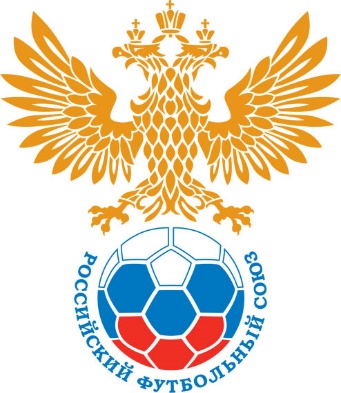 РОССИЙСКИЙ ФУТБОЛЬНЫЙ СОЮЗФУТБОЛЬНАЯ НАЦИОНАЛЬНАЯ ЛИГА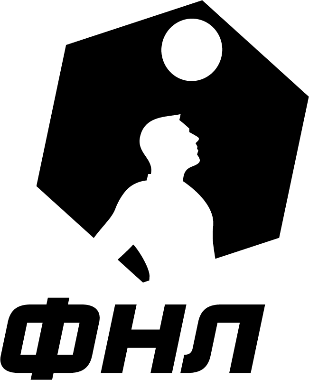 Оформлен_______ /__________________________ /   человек__________________________ /__________________________ /                                                                               (подпись)                                                                               (Фамилия .И .О.)«______»  _____________________  20     г.№Фамилия, имя, отчествоДолжностьДата рожденияГражданствоСлужебный телефонМобильный телефонДата отзаявки1234567891011121314151617181920